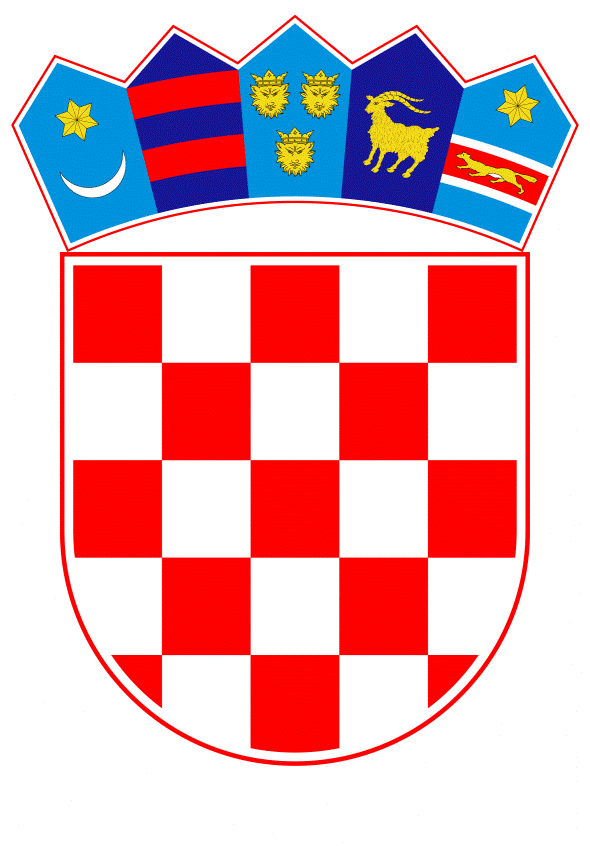 VLADA REPUBLIKE HRVATSKEZagreb, 23. travnja 2020.______________________________________________________________________________________________________________________________________________________________________________________________________________________________Banski dvori | Trg Sv. Marka 2 | 10000 Zagreb | tel. 01 4569 222 | vlada.gov.hrPRIJEDLOGKlasa: 		Urbroj:	Zagreb,	 PREDSJEDNIKU HRVATSKOGA SABORAPredmet:  	Prijedlog zakona o izmjeni Općeg poreznog zakona, s Konačnim prijedlogom zakona (predlagatelj: Božo Petrov, zastupnik u Hrvatskome saboru) - mišljenje VladeVeza:  		Dopis Hrvatskoga sabora, Klasa: 410-01/20-01/06, Urbroj: 65-20-03, od 3. travnja 2020. godine		Na temelju članka 122. stavka 2. Poslovnika Hrvatskoga sabora (Narodne novine, br. 81/13, 113/16, 69/17 i 29/18), Vlada Republike Hrvatske o Prijedlogu zakona o izmjeni Općeg poreznog zakona, s Konačnim prijedlogom zakona (predlagatelj: Božo Petrov, zastupnik u Hrvatskome saboru), daje sljedećeM I Š L J E N J EVlada Republike Hrvatske predlaže Hrvatskome saboru da ne prihvati Prijedlog zakona o izmjeni Općeg poreznog zakona, s Konačnim prijedlogom zakona (u daljnjem tekstu: Prijedlog zakona), koji je predsjedniku Hrvatskoga sabora podnio Božo Petrov, zastupnik u Hrvatskome saboru, aktom od 3. travnja 2020. godine.U odnosu na Prijedlog zakona kojim se predlaže mogućnost otpisa poreznih obveza dospjelih u razdoblju od nastanka posebnih okolnosti do isteka roka od 90 dana nakon prestanka posebnih okolnosti, Vlada Republike Hrvatske ističe da iz nenormativnog dijela Prijedloga zakona proizlazi da bi se poreznim obveznicima otpisale porezne obveze i nakon isteka razdoblja posebnih okolnosti, odnosno razdoblja kada nisu bili u mogućnosti obavljati svoju djelatnost. Općim poreznim zakonom (Narodne novine, broj 115/16, 106/18, 121/19, 32/20 i 42/20) omogućeno je oslobođenje podmirivanja poreznih obveza u cijelosti ili djelomično ako je poreznom obvezniku uslijed odluka nadležnog tijela rad zabranjen ili onemogućen, odnosno ako im je rad otežan, čime se pruža snažna podrška poreznim obveznicima u njihovim nastojanjima za očuvanje zaposlenosti i osiguravanja potrebne likvidnosti. Uz očuvanje radnih mjesta i osiguravanje potrebne likvidnosti, primarni je cilj zaštita zdravlja građana. Obzirom da nije poznato koliko će trajati epidemija koronavirusa COVID-19, a time i posebne okolnosti, poradi ispunjenja postavljenih ciljeva od iznimne je važnosti sačuvati i održivost javnih financija. Zbog toga je izmjenama i dopunama Općeg poreznog zakona omogućeno da ministar financija za vrijeme trajanja posebnih okolnosti može pravilnikom određena područja urediti drugačije od načina njihova uređenja u uvjetima redovnog poslovanja, čime se omogućava brza reakcija i prilagodba mjera dok posebne okolnosti još traju, kao i prilagodba mjera u slučajevima koji su uzrokovani posebnim okolnostima. Pravilnikom o provedbi Općeg poreznog zakona (Narodne novine, br. 45/19, 35/20 i 43/20) propisane su odredbe o odgodi i/ili obročnoj otplati dospjele porezne obveze, odnosno oslobođenju od podmirivanja određenih poreznih obveza. Temeljem naprijed navedenoga nije nužno dodatno propisivati otpise i za razdoblje nakon prestanka posebnih okolnosti.Slijedom navedenoga, Vlada Republike Hrvatske predlaže Hrvatskome saboru da ne prihvati predmetni Prijedlog zakona.Za svoje predstavnike, koji će u vezi s iznesenim mišljenjem biti nazočni na sjednicama Hrvatskoga sabora i njegovih radnih tijela, Vlada je odredila dr. sc. Zdravka Marića, potpredsjednika Vlade Republike Hrvatske i ministra financija, Zdravka Zrinušića i Stipu Župana, državne tajnike u Ministarstvu financija, te Božidara Kutlešu, ravnatelja Porezne uprave. 									         PREDSJEDNIK   									   mr. sc. Andrej Plenković Predlagatelj:Ministarstvo financijaPredmet:Prijedlog zakona o izmjeni Općeg poreznog zakona, s Konačnim prijedlogom zakona (predlagatelj: Božo Petrov, zastupnik u Hrvatskome saboru) - mišljenje Vlade